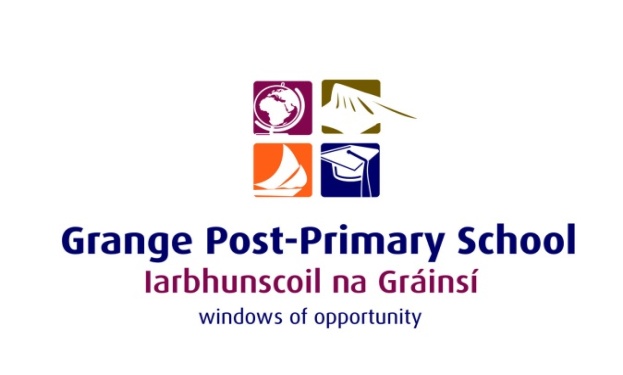 GRANGE PPS BOARD OF MANAGEMENTMEETING 3AGREED REPORT25/01/20171. The Board reviewed and ratified the Admissions Policy and Criteria for the 2017-2018 school year.2. The Board formally inform all stakeholders that Grange PPS will undertake a WSE-MLL Inspection in the coming weeks.  The Board have set out an agreed timeline and will ensure all stakeholders are prepared accordingly.3.  The Anti-bullying annual Policy review and audit was completed.4. The Board agreed to liaise closely with the Parents Association re the WSE-MLL.